                                                CİHAZ KULLANIM TALİMATI1. Cihazın fişinin takılı olup olmadığını kontrol ediniz.2. Cihazın arkasında bulunan açma/kapama anahtarından açınız.3. Cihazın kapağını açınız.4. Eş tüpleri santrifüj karoselinde tam karşılıklı ve dengeli olarak yerleştiriniz.5. Cihaz kapağını sıkıca kapatınız.6. Değer arttırma/ azaltma butonları yardımı ile istenen devir/dk ayarlayınız.7. Değer arttırma/ azaltma butonları yardımı ile zaman sayacını ayarlayınız.8. “Start” butonuna basıp cihazı çalıştırınız.9. İşlem tamamlandığında “speed” ve “time” ekranları arasında bulunan ekran duracaktır, “time” ekranı sıfırlanacaktır ve cihaz sesli uyarı sinyali verecektir. Cihaz tam olarak durmadan asla kapağı açmayınız.10. Kapağı açıp, tüpleri sarsmadan alınız.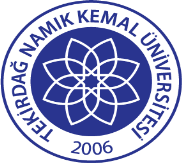 TNKÜ SAĞLIK HİZMETLERİ MESLEK YÜKSEKOKULU  SANTRİFÜJ CİHAZI KULLANMA TALİMATI Doküman No:  EYS-TL-004TNKÜ SAĞLIK HİZMETLERİ MESLEK YÜKSEKOKULU  SANTRİFÜJ CİHAZI KULLANMA TALİMATI Hazırlama Tarihi:   12.11.2021TNKÜ SAĞLIK HİZMETLERİ MESLEK YÜKSEKOKULU  SANTRİFÜJ CİHAZI KULLANMA TALİMATI Revizyon Tarihi:   --TNKÜ SAĞLIK HİZMETLERİ MESLEK YÜKSEKOKULU  SANTRİFÜJ CİHAZI KULLANMA TALİMATI Revizyon No:   0TNKÜ SAĞLIK HİZMETLERİ MESLEK YÜKSEKOKULU  SANTRİFÜJ CİHAZI KULLANMA TALİMATI Toplam Sayfa Sayısı:   1Cihazın Markası/Modeli/ Taşınır Sicil No Santrifüj Cihazı - 253.3.6/12/15040Kullanım AmacıEğitim-ÖğretimSorumlusu	Tıbbi Laboratuvar Teknikleri Programı Personel ve Öğrencileri Sorumlu Personel İletişim Bilgileri (e-posta, GSM)Öğr. Gör. Ramadan Bilgin AKALIN rbakalin@nku.edu.tr 